Уважаемый абитуриент, 28 сентября с 10.30 до 10.50 по московскому времени проводится письменная часть вступительного испытания (экзамена) по иностранному языку. Продолжительность экзамена 20 минут.Экзамен проводится дистанционно на платформе Дистанционных испытаний НИУ ВШЭ (https://et.hse.ru/) с использованием системы прокторинга «Экзамус» (контроля за тестированием). Ниже в письме размещены требования к оборудованию для проведения экзамена (они также направлялись вам предыдущими письмами). Порядок работы в Экзамус – в приложенном файле. Предлагаем вам пройти очень короткий пробный тест с прокторингом, чтобы убедиться, что ваше оборудование работает нормально и полностью готово к экзамену, а также чтобы иметь представление о том, как выглядит такой экзамен.Этот тест не является обязательным, он содержит всего 2 вопроса, он никак не повлияет на ваше поступление, но мы рекомендуем вам его пройти, чтобы увереннее себя чувствовать в день экзамена. Максимальная продолжительность пробного теста составляет 15 минут, основная его цель – протестировать оборудование, которое вы будете использовать во время вступительного экзамена.Дата проведения: 26 сентября 2020,Время проведения: 11:00 по 16:00В пробном тесте и основных экзаменах ведутся аудио- и видеозаписи Ваших действий. Для доступа к пробному тесту и основным экзаменам требуется паспорт.Как войти в системуДля входа в систему тестирования с использованием прокторинга «Экзамус» используйте ваш email как логин и как пароль.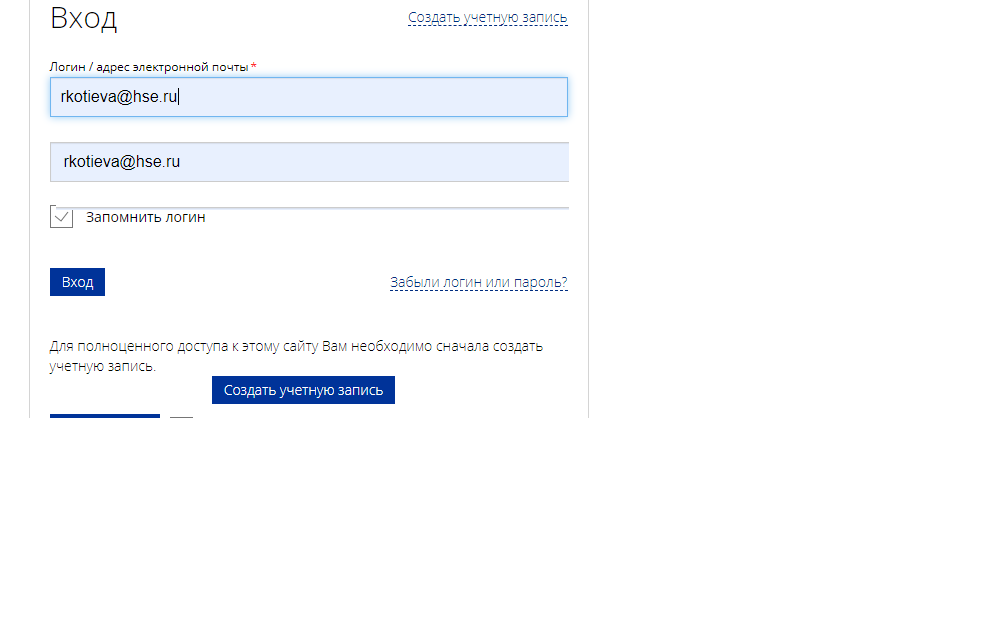 Если вы не можете войти, воспользуйтесь функцией восстановления пароля https://et.hse.ru/login/forgot_password.php (поиск по адресу электронный почты).Ссылка для прохождения тестирования (пробный тест/основной экзамен)В назначенную дату за 10-15 минут до начала теста в браузере Google Chrome в режиме инкогнито (Shift+Ctrl+N) зайдите в систему прокторинга «Экзамус» по ссылке: http://hse.student.examus.net/, пройдите проверку оборудования, нажмите на кнопку “Entrance Examination” и приступайте к пробному тесту. 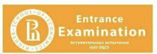 В конце тестирования нажмите кнопку «Отправить все и завершить тест».Внимание! Если Ваш компьютер не соответствует требованиям, сервис прокторинга работать не будет и вы не сможете принять участие в тестировании/экзамене.Пожалуйста, следуйте инструкции во вложении, предварительно просим вас также изучить видеоинстукцию. https://drive.google.com/file/d/1htsRoMTYxdtabWck16gLhTMqMJ9lPqPk/view По всем вопросам, связанным с работой платформы «Экзамус», просим вас писать на почту elearn@hse.ru.Вторая (устная) часть экзамена по иностранному языку будет проводиться 30 сентября. Устная часть экзамена проводится дистанционно с помощью приложения Zoom.Требования к оборудованию для проведения экзамена приведены ниже в письме (они также направлялись вам предыдущими письмами).Для подключения к экзамену накануне вам будет выслана ссылка и время подключения.Во время экзамена вас будет сопровождать организатор, с которым вы будете взаимодействовать после подключения к экзамену. Он объяснит вам порядок ваших действий во время экзамена. Во время экзаменов вы должны находиться в помещении (комнате / аудитории и пр.) без присутствия иных лиц. Не используйте виртуальный фон и любые другие заставки, закрывающие обзор помещения, в котором вы будете сдавать экзамен.Подготовьте паспорт для прохождения идентификации перед началом экзамена. Во время экзамена запрещается пользоваться любыми материалами (в бумажном / электронном виде), использовать телефон или любые другие устройства (любые функции), открывать на экране любые вкладки, программы и файлы, кроме случаев, специально оговоренных организатором экзамена и представителями экзаменационной комиссии перед началом и во время экзамена.Во время экзамена не завершайте интернет-соединения и не отключайте камеры и микрофона. Во время экзамена ведется аудио- и видео-запись.Нарушение порядка проведения экзаменов со стороны абитуриента, а также технический сбой во время экзамена являются основанием для аннулирования результатов экзамена.В случае возникновения технических проблем при входе в Zoom просим вас писать на почту atolkachova@hse.ru.Просьба подтвердить получение данного письма.Требования к оборудованию требования Экзамус:Требования к ПК пользователя:1. Стационарный компьютер или ноутбук (мобильные устройства не поддерживаются);2. Операционная система Windows (версии 7, 8, 8.1, 10) или Mac OS X Yosemite 10.10 и выше;3. Интернет-браузер Google Chrome последней на момент сдачи экзамена версии (для проверки и обновления версии браузера используйте ссылку chrome://help/);4. Наличие исправной и включенной веб-камеры (включая встроенные в ноутбуки);5. Наличие исправного и включенного микрофона (включая встроенные в ноутбуки);6. Наличие постоянного интернет-соединения со скоростью передачи данных от пользователя не ниже 1 Мбит/сек;7. Ваш компьютер должен успешно проходить проверку. Проверка доступна только после авторизации.ВАЖНО: Если ваш компьютер не соответствует этим требованиям или не проходит проверку, то услуга прохождения экзамена с прокторингом не может быть предоставлена. Требования ZOOM:Системные Требования         Подключение к интернету - (широкополосный) проводной или беспроводной (3G или 4G / LTE)         Динамики и микрофон - встроенные или USB или беспроводные Bluetooth         Веб-камера или HD-веб-камера - встроенная или USB         Или HD-камера или HD-видеокамера с картой видеозахватаПоддерживаемые операционные системы         Mac OS X с MacOS 10.7 или более поздней версии         Windows 10         Windows 8 или 8.1         Windows 7         Windows Vista с пакетом обновления 1 или более поздней версии         Windows XP с пакетом обновления 3 или более поздней версии         Ubuntu 12.04 или выше         Мята 17.1 или выше         Red Hat Enterprise Linux 6.4 или выше         Oracle Linux 6.4 или выше         CentOS 6.4 или выше         Fedora 21 или выше         OpenSUSE 13.2 или выше         ArchLinux (только 64-битная версия) Поддерживаемые планшеты и мобильные устройства         Surface PRO 2 работает Win 8.1         Surface PRO 3 работает Win 10         Устройства iOS и Android         Устройства BlackberryПоддерживаемые браузеры         Windows: IE 11+,  Edge 12+, Firefox 27+,  Chrome 30+         Mac: Safari 7+, Firefox 27+,  Chrome 30+         Linux: Firefox 27+,  Chrome 30+Требования к процессору и оперативной памяти Примечание: ОС Linux требует процессор или видеокарту, которая может поддерживать OpenGL 2.0 или выше. МинимальныеРекомендуемыеПроцессорОдноядерный 1 ГГц или вышеДвухъядерный 2 ГГц или выше (i3 / i5 / i7 или AMD)Оперативная Память-4ГБ